The Piggott School 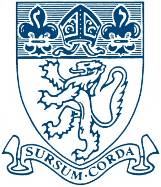 Twyford Road, WargraveReading RG10 8DS 									Telephone 0118 940 2357Headteacher Mr D J Gray MA, NPQHTeacher of Design and Technology (Maternity Cover)MPR/UPRFrom September 2021Full or Part TimeWe are looking for a full or part time, committed and enthusiastic Teacher of Design and Technology to join our successful, oversubscribed and happy school. The successful candidate will be required to teach design and technology at KS3 and KS4.We wish to appoint a colleague who: is an outstanding Teacher of Design and Technologyhas the flair, energy and ability to bring out the best in young peopleAll staff are provided with laptops and tablet devices, have free access to our fitness suite/gym after school and benefit from discounted Bupa healthcare.The school is a mixed Church of England Academy with 1633 on roll (397 in sixth form), situated near Twyford, between Maidenhead and Reading.An application form can be found on our website at www.piggottschool.org  To apply, please complete a covering letter and application form and e-mail to: vacancies@piggottschool.org   This school is committed to safeguarding and promoting the welfare of children and young people and expects all staff and volunteers to share this commitment. All posts are subject to Satisfactory Disclosure Clearance and a 'prohibition from teaching' check will be completed for all applicants. The school reserves the right to close this advert early in the event that sufficient applications have been received.Closing date: 11am on Monday, 10 May 2021